1 смена. Проверьте  усвоение материала по курсу (для себя, отправлять никуда не надо, в рейтинг входить не будет).Тест по курсу " Моя Вселенная"  (20 б)При помощи стрелки вставь недостающие слова: (2б)Баран                  овца                                     …….                      Ощущать ;  телёнок;  видеть ;  ягнёнок.Бык                      корова                                …....Глаз                     орган зрения                   ………                   Кожа                   орган  осязания               ……..     2.      Поставь на карте соответствующие цифры:(6Б)               1.  АВСТРАЛИЯ                                                                                                                   2.  АТЛАНТИЧЕСКИЙ  ОКЕАН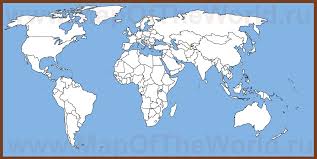                                                                                                                    3. ЮЖНЫЙ  ПОЛЮС                                                                                                                   4.СЕВЕРНЫЙ ПОЛЮС                                                                                                                   5.ЕВРАЗИЯ                                                                                                                   6. АНТАРКТИДА                                                                                                                   7. АФРИКА3.Задание «Верно-неверно». Если верно-  поставь знак   «+», если неверно-  « – »    (5б)4. Зелёным карандашом подчеркни признак, характерный для  (2б)А) млекопитающих:                             лапы,               глаза,             шерстьБ)шляпочных грибов:                         яркая окраска,      шляпка,      грибница,           5.            Зачеркни лишнее синим карандашом.(5б)А)          декабрь              ноябрь                     январь                      февральБ)        крокодил            черепаха                лягушка                    змеяВ)          дуб                        берёза                    тополь                  черёмухаГ)         Водоросль            медведь              машина                   бабочкаД)       шляпа                     рубаха               джемпер                  брюкиК заданию №3Вода может быть твердойНефть, газ, резина, золото – полезные ископаемыеСылва, Чусовая, Кама, Волга- реки Пермского краяБледная поганка, масленок, белый гриб, подосиновик- съедобные грибыЛиственница, кедр, ель, пихта  --------  хвойные деревья. 12345